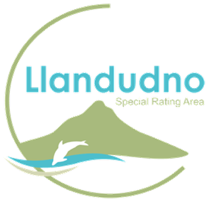 BALLOT FORMFOR Llandudno Special Rating Area  NPC (CID-acronym) ANNUAL GENERAL MEETING HELD ON 4 December 2023 at 1900 at Llandudno Primary School Hall, Gully Road, Llandudno, 7806Number of votes exercised on the special resolution for the amendment of the MOI: ……..Property Owner`s Name: …………………………………….Authorised Representative, if applicable: …………………………………………………………ERF Number(s): ……………………………..__________________________SignatureProposed ResolutionsProposed ResolutionsIn favour ofAgainstAbstainItemNo.DescriptionIn favour ofAgainstAbstain14.Special Resolution: Amendment of the new Memorandum of Incorporation (MOI) the ……………………………………………NPC, as contemplated in Section 16(5)(a) of the Companies Act, Act 71 of 2008.